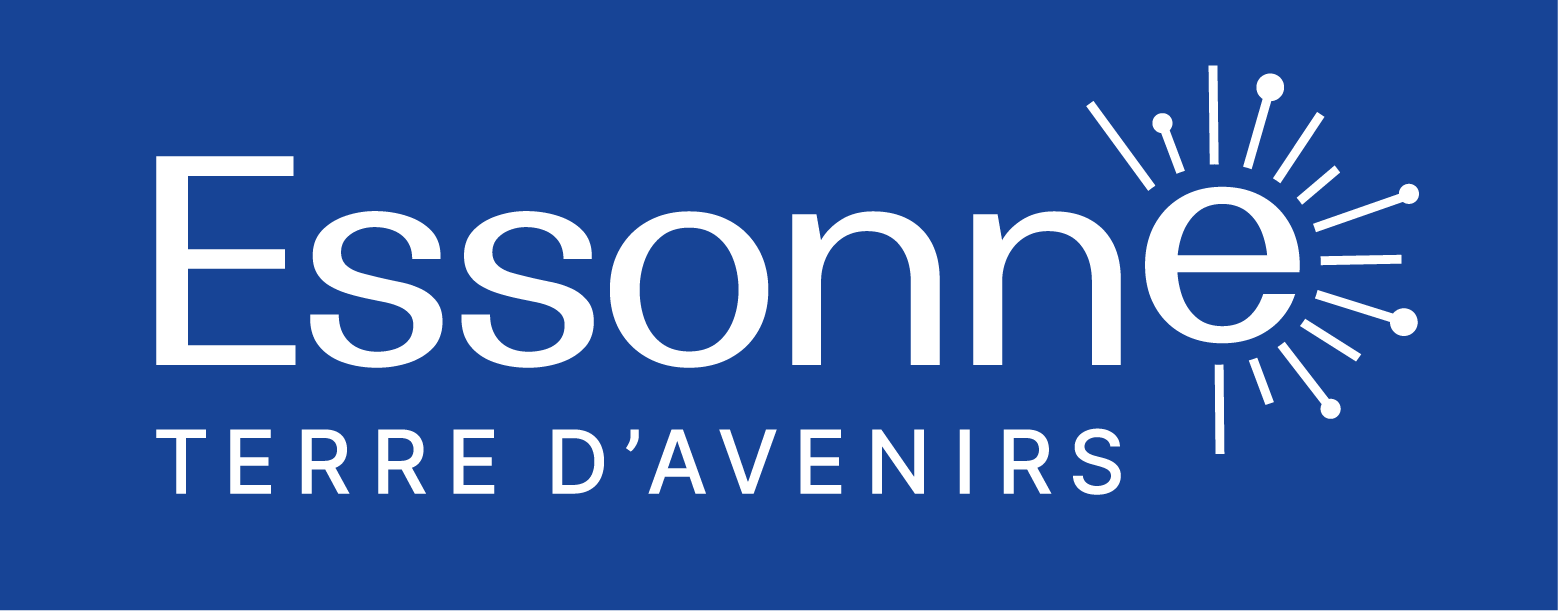 Avec l'adoption de sa nouvelle politique jeunesse destinée au 12-25 ans, le Département réaffirme l'engagement et l'ambition, avec l'ensemble des acteurs du territoire, de replacer les jeunes au centre de la politique jeunesse et de les valoriser comme acteurs citoyens.Ces ambitions se concrétisent autour de 4 axes : Accompagner l’autonomie individuelle des jeunes : Aider chaque jeune à élaborer progressivement son projet de vie en l’aidant à mieux se connaitre (ses envies, ses talents…) et à découvrir / élargir son champ des possiblesDécloisonner les jeunesses : Permettre aux jeunes issus des milieux sociaux culturels et d’environnements différents de trouver des lieux communs pour partager leurs expériences, développer des liens et s’entraider.Soutenir les plus fragiles : Permettre aux jeunes qui rencontrent des périodes difficiles de se sentir soutenus et accompagnés à proximité de leur domicile en facilitant leur accès aux services dans une démarche d’aller-versAppuyer les professionnels : pour proposer un accompagnement personnalisé aux jeunes et construire une culture d’accompagnement commune entre les professionnels. Dans le cadre de ses politiques publiques et dans son rôle de premier partenaire des collectivités et des associations essonniennes, le Conseil départemental a décidé de lancer un nouvel appel à projets jeunesse au titre de l’année 2023-2024, permettant de soutenir des projets dont les objectifs sont les suivants : Permettre aux jeunes d’être acteurs de leurs parcours scolaires : Favoriser la découverte par des actions concrètes des métiers peu connus (monde agricole, de pointe, émergents et les métiers de l’environnement et du développement durable) et porteurs d’emplois auprès des jeunes de 12 à 25 ans,Mettre en place des actions (présentiel et/ou distanciel) favorisant la découverte de l’apprentissage, notamment dans le Sud Essonne, Favoriser l’épanouissement des jeunes Mettre en place des ateliers favorisant la confiance en soi, le développement et la valorisation des compétences psycho-sociales (savoir-être et bien être psychique) (ateliers autour du bien-être, actions d’éloquence etc.)Mettre en place des actions favorisant la mobilité francilienne (utilisation des transports en commun, des modes de mobilités alternatifs et actifs),Organiser et encadrer des séjours favorisant la découverte du territoire essonnien (hors frais de transport et nourriture et à minima 2jours et 1 nuit). Organiser des rencontres pour mixer les jeunes (géographiquement, socialement, inclusion des jeunes en situation de handicap…), Développer l’engagement des jeunes Soutenir/Renforcer/Développer les projets d’engagement citoyen au sein des Conseils Municipaux d’Enfants et Conseils Municipaux de Jeunes,Valoriser les parcours de réussite et le partage d'expériences de pairs.Pour vous aider dans la conception de vos projets séjours en Essonne, voici les liens à consulter :https://www.essonnetourisme.com/hebergements/campings/https://www.essonnetourisme.com/hebergements/hebergements-collectifs/Séjours au centre Mione - Domaine Départemental de Chamarande (essonne.fr)Candidats éligibles aux appels à projets : les associations (dont junior association et associations étudiantes), collectivités locales, EPCI, collèges, lycées, établissements d’enseignement supérieur, organismes publics, établissements médico-sociaux.Zones géographiques d’intervention : l’ensemble du territoire essonnien.Critères de recevabilité des projets: Tout projet déjà subventionné ne pourra pas de nouveau être soutenu sauf nouveauté. Respect des délais de transmission du dossier,Budget prévisionnel équilibré, recherche de cofinancements (hors fonds propres)Implication des jeunes dans la démarche projet Critères d’instruction des projets :Pertinence du projet au regard des besoins repérés, Ressources de la structure pour mener à bien le projet : moyens humains, coût du projet, recherche de cofinancementsPartenariat : copartage, multi partenariats, locaux Formation et expérience des intervenants autour de la/des thématique(s) de l’appel à projetsNombre de jeune concernés / action au regard du territoire Critère de sélection des jeunes/composition du groupe Une attention particulière sera apportée aux projets :Permettant le développement d’actions dans les territoires ruraux du Sud de l’EssonneD’inclusion des jeunes en situation de handicapModalités du versement de l’aide : le taux d’intervention départemental est plafonné à 50% du coût prévisionnel du projet validé par le Département.Le bilan de la manifestation doit impérativement être transmis au service instructeur au plus tard 6 mois après la date de réalisation du projet.1- Préambule2- Objectifs 3- Critères et conditions d’éligibilité 4- Pièces à joindre à votre demande  Pour être recevable, votre demande de subvention doit impérativement être accompagnée des pièces suivantes ; si tel n’est pas le cas, la demande ne sera pas instruitePOUR LES ASSOCIATIONS :PIECES OBLIGATOIRES À FOURNIR POUR TOUTE DEMANDELe présent dossier dûment complété et signéLe budget prévisionnel 2024 de fonctionnement de la structure daté et signé par le Président et le TrésorierLes comptes annuels 2022 (bilan, compte de résultat, annexes) datés et signés par le Président et le TrésorierLe rapport d’activité 2022 daté et signé par le Président et le TrésorierLe Relevé d’Identité Bancaire ou Postal ACTIF établi au nom de la structure, suivi de l’adresse du siège social ou de la mention « Chez Monsieur » ou « Chez Madame » précédant l’adresse postale de votre choixLe procès-verbal de la dernière assemblée générale signé par le président ou la présidente avec le bilan d’activitésUne attestation d’assurance PIECES SUPPLEMENTAIRES A FOURNIR EN CAS DE 1ère DEMANDE AU CONSEIL DEPARTEMENTAL OU DE CHANGEMENT DE SITUATIONLe récépissé de déclaration à la Préfecture ou Sous-PréfectureLa copie de l’extrait de publication au Journal OfficielLes statuts signés par le PrésidentLa composition du Conseil d’administration ou du Bureau avec nom et fonction des membres et coordonnées du PrésidentL’avis de situation au répertoire SIREN de l’INSEE :Chaque structure doit obligatoirement posséder un numéro à 14 chiffres pour recevoir une subvention du Département	Pour obtenir l’Avis de situation au répertoire SIREN de l’INSEE, se rendre sur :  
http://avis-situation-sirene.insee.frAdresse : INSEE CENTRE, 131 rue du Faubourg Bannier 45034 Orléans cedex 1 Tél. : 02.38.69.52.52       Site Internet : http://www.insee.frPOUR LES AUTRES STRUCTURES:PIECES OBLIGATOIRES À FOURNIR POUR TOUTE DEMANDELe présent dossier dûment complété et signéLe Relevé d’Identité Bancaire ou Postal ACTIF établi au nom de la structure, suivi de l’adresse du siège social PRESENTATION DU PROJET PRESENTATION DU PROJET Structure porteuse du projetPersonne responsable du projetCivilité : Madame  Monsieur Nom/Prénom :Fonction : Téléphone : Courriel :Intitulé du projetThématiques au titre desquelles le projet est proposé Permettre aux jeunes d’être acteurs de leurs parcours scolaires : Favoriser la découverte par des actions concrètes des métiers peu connus (monde agricole, de pointe, émergents et les métiers de l’environnement et du développement durable) et porteurs d’emplois auprès des jeunes de 12 à 25 ans,Mettre en place des actions (présentiel et/ou distanciel) favorisant la découverte de l’apprentissage, notamment dans le Sud Essonne, Favoriser l’épanouissement des jeunes Mettre en place des ateliers favorisant la confiance en soi, le développement et la valorisation des compétences psycho-sociales (savoir-être et bien être psychique) (ateliers autour du bien-être, actions d’éloquence etc.)Mettre en place des actions favorisant la mobilité francilienne (utilisation des transports en commun, des modes de mobilités alternatifs et actifs),Organiser et encadrer des séjours favorisant la découverte du territoire essonnien (hors frais de transport et nourriture et à minima 2jours et 1 nuit),Organiser des rencontres pour mixer les jeunes (géographiquement, socialement, inclusion des jeunes en situation de handicap…), Développer l’engagement des jeunes Soutenir/Renforcer/Développer les projets d’engagement citoyen au sein des Conseils Municipaux d’Enfants et Conseils Municipaux de Jeunes,Valoriser les parcours de réussite et le partage d'expériences de pairs.POURQUOI ? Diagnostic sur lequel la structure s’appuie pour proposer ce projet Objectifs généraux du projet QUOI ?
Description du projetActions prévuesObjectifs précis par action …)COMMENT ? 
Moyens mis en œuvre 
(humains, techniques, matériels et financiers) Moyens humains :Moyens techniques :Moyens matériels :Moyens financiers :QUI ? Public bénéficiaire 
(population touchée directement ou indirectement par le projet)AVEC QUI ? 
Description des partenariats(Modalités, rôle et implication des partenaires sur le projet) Préciser, le cas échéant, s’il s’agit de partenaires financiersOÙ ? 
Zone géographique ou territoire de réalisation du projet 
(communes, EPCI  concernés)QUAND ?
Date de mise en œuvre et calendrier prévisionnel détaillé de l’actionRESULTATS ATTENDUS
Méthode d’évaluation envisagée et indicateurs choisis 
PRESENTATION DE LA STRUCTURE (à remplir par les associations) PRESENTATION DE LA STRUCTURE (à remplir par les associations) SIEGE SOCIAL Adresse : Code postal : Commune :Téléphone :Email :Site Internet :CORRESPONDANCE 
(si différente du siège social)Adresse :Code postal :Commune :Téléphone :Email :Site Internet :IDENTIFICATION DU REPRESENTANT LEGAL DE LA STRUCTURE 
(Président, si différent : autre personne désignée par les statuts)Nom : Prénom :Adresse:Code postal :Commune :Téléphone :Email :UNION, FEDERATION OU RESEAU AUQUEL EST AFFILIEE VOTRE STRUCTUREIndiquer le nom complet, ne pas utiliser de sigleTERRITOIRE D’INTERVENTION DE LA STRUCTURECochez-la ou les cases vous correspondantTREMPLIN JEUNE CITOYENConnaissez-vous le dispositif Tremplin Jeune Citoyen ?  Oui  NonAvez-vous déjà eu des jeunes en Tremplin au sein de vos structures :Si oui, combien ? 2023 :2022 :2021 :FORMATIONSi votre association a suivi des formations organisées par le Conseil départemental, préciser lesquelles :Sinon quels sont vos besoins :BUDGET PREVISIONNEL DE LA STRUCTURE ANNEE 2024BUDGET PREVISIONNEL DE LA STRUCTURE ANNEE 2024BUDGET PREVISIONNEL DE LA STRUCTURE ANNEE 2024BUDGET PREVISIONNEL DE LA STRUCTURE ANNEE 2024DEPENSESPrévision en eurosRECETTESPrévision en euros60 - Achats70 - Ventes de produits finis, prestations de servicesAchats d'études et de prestations de servicesMarchandisesAchats non stockés de matières et fournitures (alimentation…) Prestations de servicesFournitures non stockables (eau, énergie)Produits des activités annexes Fournitures administratives74 - Subventions d'exploitationFournitures d'entretien et de petit équipementEtat (à détailler)Autres fournitures61 - Services extérieursSous-traitance généraleRégion (à détailler)Locations mobilières et immobilièresEntretien et réparationDépartement (à détailler si plusieurs demandes)AssurancesDocumentationCommune (s)DiversIntercommunalité(s)Formations62 - Autres services extérieursOrganismes sociauxRémunérations intermédiaires et honorairesPublicité, publicationsDéplacements, missions et réceptionsFonds européensFrais postaux et télécommunicationServices bancairesAgence de service et de paiement DiversAutres établissements publics 63 - Impôts et taxesAides privéesImpôts et taxes sur rémunérationsAutre impôts et taxes64 - Charges de personnel75 - Autres produits de gestion couranteRémunération du personnelCotisationsCharges socialesAutresAutres charges de personnel76 - Produits financiers65 - Autres charges de gestion courante77 - Produits exceptionnels66- Charges financièresSur opérations de gestion67 - Charges exceptionnellesSur exercices antérieurs68 - Dotation aux amortissements, provisions et engagements78 - Reprise sur amortissements, provisions et fonds dédiésTOTAL DES CHARGES TOTAL DES PRODUITS 86 - Emploi des contributions volontaires en nature 87 - Contributions volontaires en natureSecours en natureBénévolatMise à disposition gratuite des biens et prestationsPrestations en naturePersonnes bénévolesDons en natureTOTAL DES CHARGESTOTAL DES PRODUITSExcédent €Perte de l’exercice €Fonds de réserve de l’association€ €COMPTE DE RESULTAT DE LA STRUCTURE 2022-2023COMPTE DE RESULTAT DE LA STRUCTURE 2022-2023COMPTE DE RESULTAT DE LA STRUCTURE 2022-2023COMPTE DE RESULTAT DE LA STRUCTURE 2022-2023DEPENSESPrévision en eurosRECETTESPrévision en euros60 - Achats70 - Ventes de produits finis, prestations de servicesAchats d'études et de prestations de servicesMarchandisesAchats non stockés de matières et fournitures (alimentation…) Prestations de servicesFournitures non stockables (eau, énergie)Produits des activités annexes Fournitures administratives74 - Subventions d'exploitationFournitures d'entretien et de petit équipementEtat (préciser)Autres fournitures61 - Services extérieursRégion (préciser)Sous-traitance généraleLocations mobilières et immobilières Département Total de la demande : Entretien et réparationDont Direction de la citoyenneté, de la jeunesse et de la vie associativeAssurances Dont autres directions (à préciser)DocumentationDiversFormations Commune (s)62 - Autres services extérieursRémunérations intermédiaires et honoraires Intercommunalité(s)Publicité, publicationsDéplacements, missions et réceptionsOrganismes sociauxFrais postaux et télécommunicationServices bancairesFonds européensDiversEmplois aidés63 - Impôts et taxesAutres établissements publicsImpôts et taxes sur rémunérations Aides privéesAutre impôts et taxes64 - Charges de personnel75 - Autres produits de gestion couranteRémunération du personnelCotisationsCharges socialesAutresAutres charges de personnel76 - Produits financiers65 - Autres charges de gestion Courante77 - Produits exceptionnels66 - Charges financièresSur opérations de gestion67 - Charges exceptionnellesSur exercices antérieurs68 - Dotation aux amortissements, provisions et engagements78 - Reprise sur amortissements, provisions et fonds dédiésTOTAL DES CHARGES TOTAL DES PRODUITS 86 - Emploi des contributions volontaires en nature 87 - Contributions volontaires en natureSecours en natureBénévolatMise à disposition gratuite des biens et prestationsPrestations en naturePersonnes bénévolesDons en natureTOTAL DES CHARGESTOTAL DES PRODUITSExcédent €Perte de l’exercice €Fonds de réserve de l’association€ €Date et Signature du représentant légal et du trésorier Date et Signature du représentant légal et du trésorier Date et Signature du représentant légal et du trésorier Date et Signature du représentant légal et du trésorier ATTESTATION SUR L’HONNEURJe, soussigné(e)                                                               , représentant légal de                                                                            , certifie : Exactes et sincères les informations du présent dossier, notamment la mention de l’ensemble des demandes de subvention déposé auprès d’autres financeurs publics ainsi que l’approbation du budget par les instances statutaires. Que j’ai pris connaissance de l’article L 1611.4 du Code Général des Collectivités Territoriales qui donne au Conseil départemental un pouvoir de contrôle sur le bénéficiaire de la subvention et du texte de la Loi du 6 février 1992 qui fixe les conditions d’une publication des comptes en annexe du compte administratif du Conseil départemental. Que l’association est régulièrement déclarée à la Préfecture et qu’elle est en règle au regard de l’ensemble des déclarations sociales et fiscales ainsi que des cotisations et paiements correspondants, Souscrire un contrat d’engagement républicain, après en avoir pris connaissance sur le site Contrat engagement républicain - Collectivités locales - Actions de l'Etat - Les services de l'État dans l'EssonneFait, à                                                                   le         /          /       Signature :	RGPDLes données à caractère personnel sont collectées par les Guichets d’Entrée Unique (GEU) de la Direction des Sports, de la Jeunesse et de la Vie Associative (DSJVA) dans le but de traiter les demandes de subventions et d’appels à projets formulées par des associations, EPCI et collectivités.Les coordonnées des responsables des structures peuvent également être utilisées, sur la base de leur consentement, pour leur envoyer par e-mail ou courriel des informations d’actualité du Département.Le responsable de traitement est le Conseil Départemental de l’Essonne.En tant que responsable de la structure, acceptez-vous que le Département de l’Essonne traite vos données personnelles (identité et coordonnées) pour :Recevoir par e-mail ou courrier les informations d’actualité du Département ? Oui    NonEn cas de refus, vous ne recevrez pas les lettres d’actualité du DépartementConformément au chapitre III du RGPD et au chapitre II du Titre II de la Loi « Informatique et Libertés » réécrite, vous disposez de droits concernant le traitement de vos données. Pour en savoir plus sur la gestion de vos données et de vos droits, le Département vous invite à consulter les mentions d’information complémentaires via son site internet, rubrique « Traitement des données » (http://www.essonne.fr/).Date :                                            Signature du responsable : RÈGLEMENT DE LA COMMUNICATIONLe demandeur d’une subvention auprès du Département de l’Essonne s'engage : ARTICLE 1 : Appui moral et financier A faire mention de l'appui moral et financier du Département dans toute publicité, document et communiqué à paraître dans la presse écrite, radio, télévisée ou sur Internet. A faire mention « en partenariat avec le @cdessonne » sur toute communication sur les réseaux sociaux.ARTICLE 2 : Logo et matériel de communication du Département A faire paraître le logo du Département de l'Essonne sur les supports de promotion et de communication (affiches, flyers, bandeaux, billetterie, invitations, site internet, etc.) et sur toute la signalétique événementielle.Le logo du Département est disponible en suivant ce lien : http://www.essonne.fr/outils/logos/Le matériel de communication avec le logo du Département devra impérativement figurer sur les lieux de manifestations sportives subventionnées par le Département. ARTICLE 3 : Autorisation de publicationA s’assurer auprès des participants qu’ils ont remplis un formulaire d’autorisation de publication (droits à l’image)ARTICLE 4 : Litiges Le Département se réserve le droit de réclamer les sommes versées si les conditions précitées ne sont pas respectées.Date et signature :EN TANT QUE PARTENAIRE DU CONSEIL DÉPARTEMENTAL DE L’ESSONNE,LA STRUCTURE PEUT S’IMPLIQUERDANS LE NOUVEAU DISPOSITIF « TREMPLIN JEUNE CITOYEN »EN TANT QUE PARTENAIRE DU CONSEIL DÉPARTEMENTAL DE L’ESSONNE,LA STRUCTURE PEUT S’IMPLIQUERDANS LE NOUVEAU DISPOSITIF « TREMPLIN JEUNE CITOYEN »Le Département a adopté son nouveau dispositifpour valoriser l’engagement citoyen des jeunes de 15 à 25 ans.Accompagnez les jeunes essonniens en leur permettant de s’engager dans votre structure. Nature de l’offre(s) proposée(s) par la structure sur le territoirepour l’année 2023-2024(précisez le type de mission)La structure s’engage à mettre tout en œuvre pour accueillir au moins un jeune dans le cadre du dispositif Tremplin jeune citoyen.Pour tout renseignement complémentaire, le Service départemental Jeunesse est à votre disposition. Vous pouvez contacter ce service pour tout complément d’information : tremplincitoyen@cd-essonne.fr et 01.60.91.93.54 ou 01.60.91.93.65.RECAPITULATIF DE LA PROCEDURE A SUIVRERenseignez votre dossier dans son ensemble (de préférence au format numérique) et réunissez les pièces nécessaires.Envoyez votre dossier de candidature, par mail à l’adresse suivante :geu-asso@cd-essonne.fr ou geu-collectivite@cd-essonne.fr + service-jeunesse@cd-essonne.frInscrivez dans l’objet de votre mail, l’intitulé : NOM DE VOTRE STRUCTURE + AAP JEUNESSE 2024Des demandes d’informations complémentaires pourront être formulées par le service instructeur. 